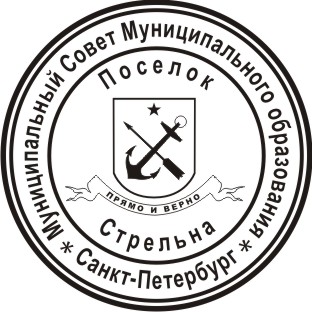 Муниципальный СоветМуниципального образования пос. СтрельнаV созываПРОЕКТ РЕШЕНИЯ От  __________2016 года                        						№ ____Об утверждении  структуры Местной администрации Муниципального образования поселок Стрельна на 2017 год	В соответствии  с пунктом 1 статьи 37 Устава Муниципального образования поселок СтрельнаМУНИЦИПАЛЬНЫЙ СОВЕТРЕШИЛ:1. Утвердить структуру Местной администрации Муниципального образования поселок Стрельна на 2017 год согласно Приложению 1.2. Контроль за исполнением настоящего Решения возложить на Главу Муниципального образования поселок Стрельна  В.Н. Беленкова.3.  Решение вступает в силу с 01 января 2017  года.Глава Муниципального образования, исполняющий полномочия председателяМуниципального Совета				                                            В.Н. БеленковПриложение к Решению Муниципального Совета Муниципального образования поселок Стрельна от «  » № Структура Местной администрации Муниципального образования поселок Стрельна на 2017 год.ё